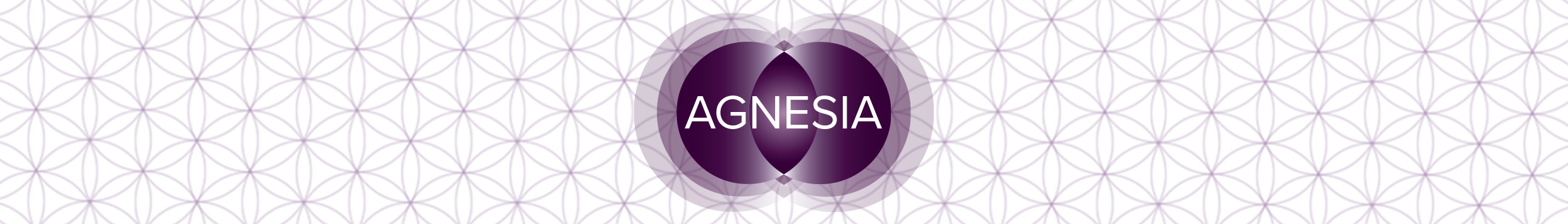 Týden 4. - 10. ledna 2021XI - SpravedlnostVIII - SílaPáže pentaklůTento týden bude ve znamení získávání nové stabilní rovnováhy, pokusme se opravdu pracovat na tom, abychom byli schopni přijmout komplexní zodpovědnost za svůj život - za všechny události, situace, lidi, vztahy - vždyť už víme, že vše, co se nám děje, má počátek jen v nás samých…Učíme se… Poznáváme pravdu (a víme, že naše pravda nemusí být pravdou druhého)... Jsme k sobě upřímní… Plyneme s Řekou našeho života…Dostaneme k tomu v tento týden dostatek odhodlání, síly, vyrovnanosti i trpělivosti…A bude jen na nás, co s tím uděláme…Vzdělávejme se, radujme a stůjme při tom nohama pevně na zemi…Pokud šanci tohoto týdne využijeme, máme před sebou možnost obrovského růstu po celý rok…Držíme Vám (i nám) palce 💗A ideálně si po Vánocích dopřejte odlehčený režim - nic složitého - jen omezte sladké, uzeniny, alkohol…Dopřejte si denně 1,5 až 2 litry teplých tekutin. Tělo se krásně pročistí…A zkuste si večer před spaním naplánovat krásný nový den :-)Krásný a spokojený týden přejíIrena, Lenka, Nikolaza tým Agnesia 